Tanzania	Insert photo of CCName: Mr. Robert E.M. LwikolelaFunction: Country Coordinator (CC) Organisation: Environmental Education Coordinator, Ministry of Education and Vocational TrainingE-mail: robertlwikolela@yahoo.comTel: +25575436310Skype: Website: 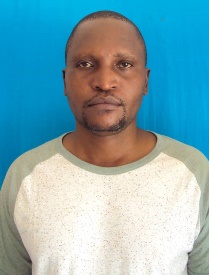 Name: Sylivester John ChaisambaFunction: Assistant CC	Organisation: Tanzania Meteorological AuthorityE-mail: sylgster2000@yahoo.comTel: +255 22 2460735/+255 782826975Skype: sylivester.chaisambaWebsite: www.meteo.go.tzOrganization and Number of Staff: Ministry of Education, Dar Es Salaam, TanzaniaFunding by: NoCooperating Organizations/Individuals: Tanzania Meteorological AuthorityGLOBE Schools: 40 in total but 5 active Schools.GLOBE Protocol Areas: Atmosphere and HydrosphereNumber of Schools Reporting Data over Past Year: 05Program Implementation, International Cooperation in GLOBE Network, and Activities over Past Year (categorized by GLOBE Strategic Plan 2018-2023 Goals):Education-Increased of access of GLOBE materials and education resources-Use of GLOBE materials in environmental education projects Science-Increased student projects focused on environmental awareness -Participated in IOP eventsCommunityTechnologyCommunications- Use of new communication networks to develop the communication with GLOBE schoolsPlans and Ideas for Next Year:We will be fully committed to reinvigorate the activities of the GLOBE Program to stimulate the improvement of STEM education reform in Tanzania. We will be leveraging the experience, knowledge and systems of GLOBE STEM successful education program for schools. The goal is to implement effective STEM education programs in Tanzania. Out of 40 GLOBE Schools, only 5 schools have data collection equipment. Our plan is to increase number of active schools, but equipment is needed from GIO to accomplish the observation and data entry.  In addition, we need teachers training workshops for our schools so as to improve observations/data collections and data entry to the GLOBE website.Our intention is to increase the number of trained teachers and trainers, this only will be done through training workshop. There is no budget allocated by the Government for implementation of GLOBE activities in our Country. We will do our best to revive GLOBE activities to some of schools for improving the education system, but we need full support form GLOBE implementation office.